Publicado en  el 30/09/2014 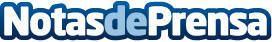 Deoleo firma un acuerdo con FINUT para fomentar la investigación en el ámbito del aceite de olivaDeoleo y la Fundación Iberoamericana de Nutrición (FINUT) han firmado un acuerdo con el fin de fomentar la investigación y la innovación en el sector del aceite de oliva; así como promover su consumo sustentándose en estudios científicos.Datos de contacto:DeoleoNota de prensa publicada en: https://www.notasdeprensa.es/deoleo-firma-un-acuerdo-con-finut-para_1 Categorias: Industria Alimentaria http://www.notasdeprensa.es